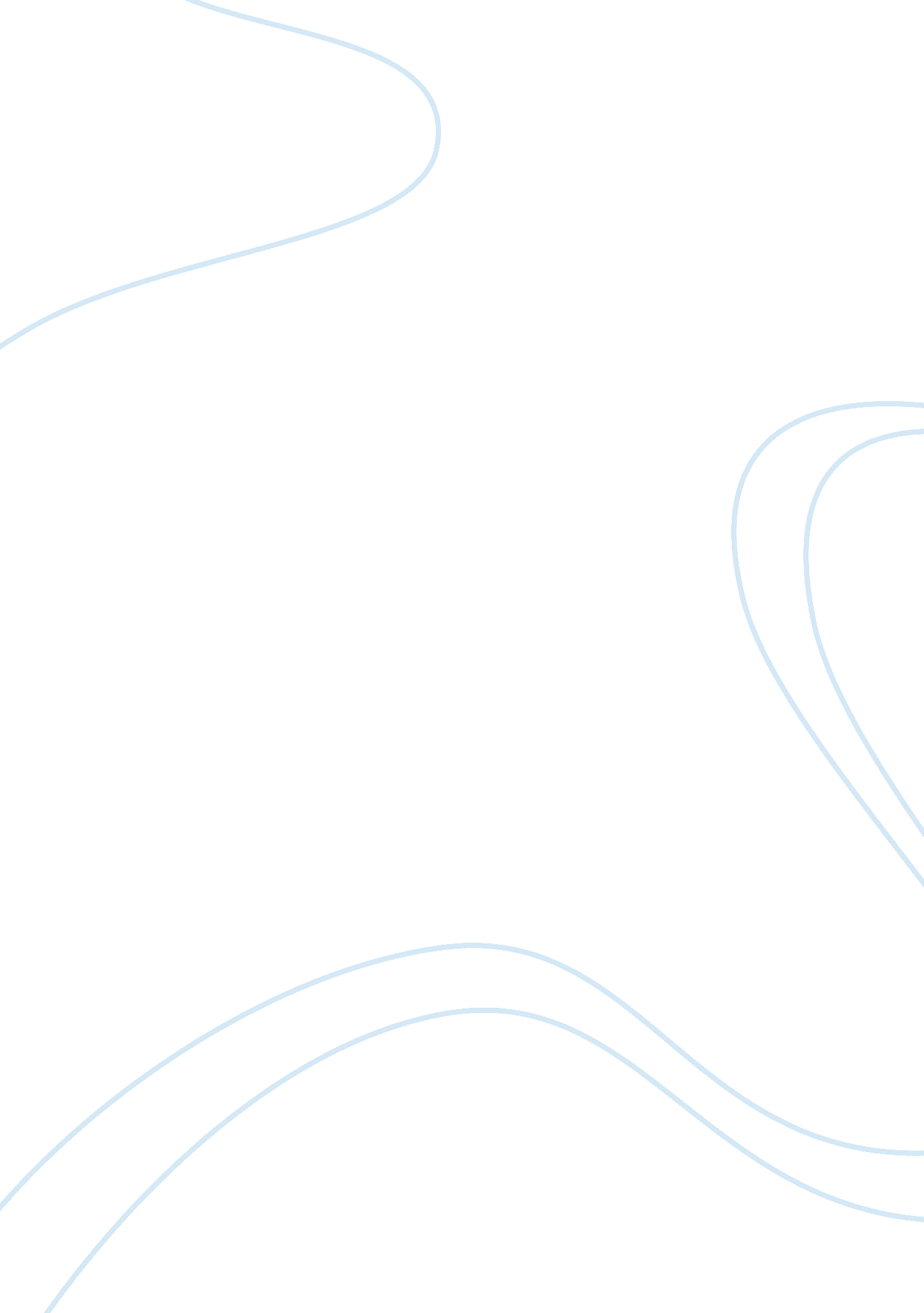 Mystery imagesArt & Culture, Artists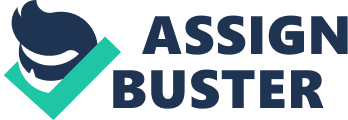 ﻿Mystery images 
Mystery image one demonstrates an ancient man displaying his culture in terms of dressing. The person is seen to be focusing on the future by the way he is thinking hard. The way he has worn his garment portrays himself as a warrior or a hero. That is may be the way significant or respected people dress in that community. 
Mystery image two shows the combination of modern technology and traditional building. It is merging the ancient and modern design to come up with a mixed plan. Some buildings are pyramid in style resembling those of the ancient kings’ palaces while others are modern in style. There is an open plan, i. e. they are arranged systematically. 
Mystery image three shows some celebration of a kind, maybe during a festive season. It shows some incorporation of a certain dress code during feasting, types of drinks, sitting arrangements, conversation and general pomp. The arrangement is modern though mixed with some traditional outfits like hats. 
The three images are familiar; they have been seen in most books of history, magazines, journals, television, movies while demonstrating diverse cultures. In fashion shows for example, mystery image one is widely imitated by fashion designers and models as they compete. Mystery image two is used by architects as they design buildings in trying to combine the traditional and modern technology. The pyramid houses have been taken from the design of building mosques while others resemble the modern church. Mystery image three is copied by film actors and actresses, the hats, veils and win eare used in modern day weddings. 
Image Characteristics 
Mystery image one can be compared to the picture in the book, Social Psychology and Human Nature pg 200, fig 1, labeled ‘ attitudes versus beliefs’. The chapter is explaining how attitudes are formed and why people have them. The impression shown out here is that specific people in the society are supposed to dress in a certain manner. 
Mystery image two can be likened with picture on page 99, in the same book, fig 1 labeled ‘ choices and actions’. The chapter explores what human beings do and what it means to them as well as freedom of action. The choice of either traditional or modern buildings or to merge the two is optional. 
Mystery image 3 is compared to picture on page 27, fig 1 labeled’ nature and social behaviour’. The chapter is examining the interaction between nature and culture. It is also expounding the essential features of human social life as seen in the festivities taking place in the image above. People’s social lives are centered on building relationships through visiting each other, working, and partying together among others. 
Museum Labeling 
Bartlett is a multiple museum, found in Merrimack valley, Massachusetts, U. S. A. it is a historic house with Amesbury history exhibits, replicas of colonial kitchen and a Victorian parlour, a natural olden times room, a class and a wagon house. Website: Bartlett museum 
State Hermitage is a museum of arts and culture found in Saint Petersburg, Russia. It has the largest collection of paintings and occupies a large complex of six historic buildings. The museum has also several exhibition centers abroad. Website: www. hermitagemuseum. org 
Work cited 
Bumeister , R & Lushman, B (2010) Social Psychology and Human Nature, Wadsworth Cengage Learning, Belmont 